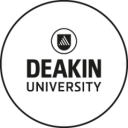 Preparation of PostersThe content of your poster should be clear and understandable without requiring an oral explanation.  The format should include an introduction, aim/s (in plain language), methods (brief), results (in graph or table format), and conclusion/s. Your poster should also include sample size.Please note that your research MUST be completed, with results, in order to be eligible for the Poster Competition.Your poster must be 1m (wide) by 1.2m (tall).Please click here to view a summary of the judging criteria which may assist in the creation of your poster.Handouts can also be beneficial so you may like to provide A4 copies alongside your poster.Printing PostersYou might find these tips on poster presentations from Deakin University useful.Poster Printing available at: Officeworks: 150 Malop St (03) 5223 8200Snap Geelong: 16 Bellerine St · (03) 5223 3600Geelong Reprographics:  84 Mercer St (03) 5222 4577If you have any questions regarding the printing of your poster, please forward to the REGI Unit by using the email address provided below.LocationPosters will be displayed from Monday the 13th until Friday the 17th of November on the ground floor of the St Mary’s Building (corner of Myers and Bellerine Streets).Your poster must be displayed by 12pm on Monday the 13th of November in order to be eligible for the Poster Competition Awards. If you are not available on this day, please delegate the task to a colleague, or deliver your poster to the REGI Unit prior to Monday. Pins will be provided for you to hang your poster.Posters are required to be removed from the St Mary’s Building by 12pm on Friday the 17th of November.ResourcesFree Poster templates here:  https://www.posterpresentations.com/html/free_poster_templates.html#100x100Poster Template Tutorial: https://www.posterpresentations.com/qtutorials/research-poster-template-quick-tutorials.html#how-to-download-the-templatesYou tube Poster making tutorials here: https://www.youtube.com/watch?v=PLuMRqcZhrI: https://www.youtube.com/watch?v=AwMFhyH7_5g: https://www.youtube.com/watch?v=EeyH-HOO0h8If you have any further queries or concerns, please contact the REGI Unit by emailing regi@barwonhealth.org.au.